Equalities Audit 2016Breakdown of groups for 2016/2017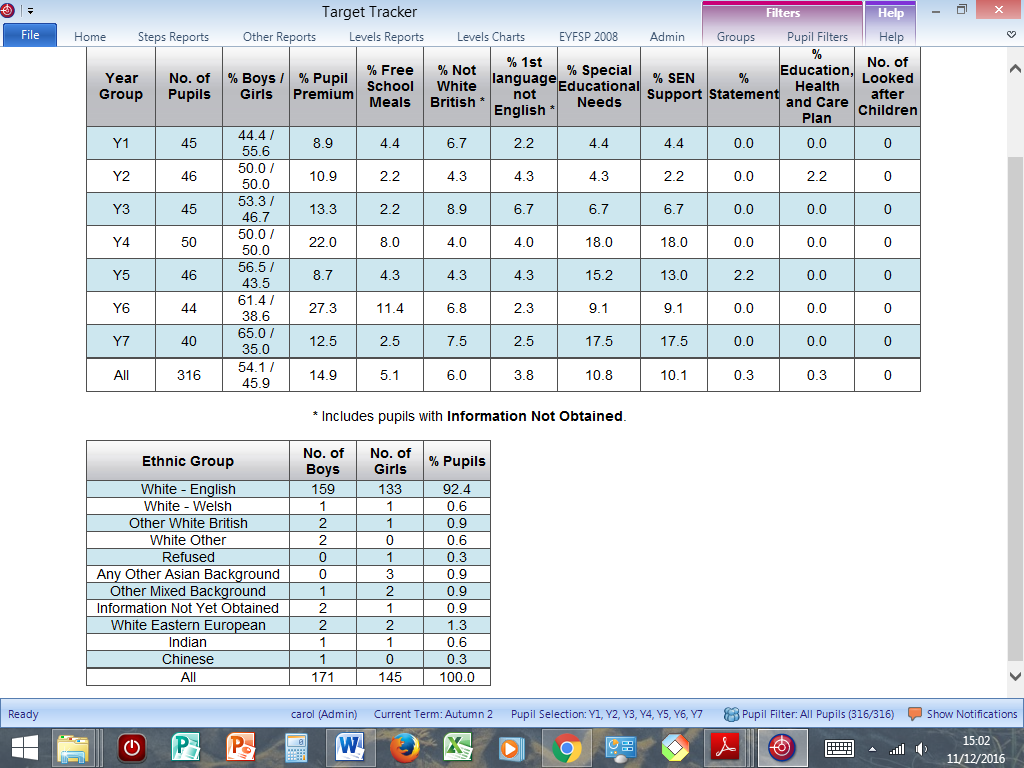 EvidenceKey findings 2016School profileNumbers of EAL pupils stand at 9 /319 and have remained consistent for a few yearsEnd of KS data: EAL. (see Breakdown groups 2016)EAL pupils attaining well compared to other Minch pupils:-(1)KS2: 100% EAL pupils attaining ARE in Maths, Reading, Spelling and Grammar, Writing(3)KS1: 100% EAL attaining  at least ARE in Reading, Writing and Maths & 67% achieving deeperEnd of KS data: SEN/ disability. (see ‘Breakdown groups 2016)(7) KS2: 80% making expected progress. 86%-100% attained ARE in R,W &M(1)KS1: (3) 40%- 60% of SEN pupils attaining ARE Objective to improve SEN progress – KS1(early intervention)End of KS data: PP. (see ‘Breakdown groups 2015’)(5)KS2: PP progress higher than National; 100% made ARE in Reading, Writing and Maths(4)KS1: - 2 children did not make ARE – This is not a trend..Objective to improve PP - KS1 (early intervention) and at greater depth KS2Tracking of internal data: equalities100% EAL pupils making expected of better progress in Reading and Maths throughout school88% EAL making expected or better progress in writing throughout school86% SEN made ARE in Reading KS2 SATs85% SEN children are making expected progress100 - 75% Pupil premium children made expected progress in Reading, Writing and Maths100% BME pupils make expected or better progress in reading through school94% BME pupils make expected progress in writing and maths throughout schoolAttendance: equalities-No pattern regarding attendance for specific groups.Behaviour incidents: equalities (See record of pupils seeing HT)-Behaviour incidents: report dominated by two pupils with PP support Racist incidents(See record of pupils seeing HT)-None reported in 2015 16ExclusionsNoneAdmissions-Admission policy adhered to closely- ensures equality of opportunity.Staffing/ recruitment/ guv body-Guv body/ PTA/ not fully representative of community- eg PP-Staffing imbalance- consider skilling up / CPD for some staff categs and use of volunteersParent surveys-Concerns raised to raise opportunities for girls’ sport both in and out of school.-Concerns raised re communication- too many means used resulting in confusion sometimesParental involvement-Involvement by vulnerable families much improved- see work on structured interviews/ initiatives to support PP pupils in particular. Engagement with reading remains a concern.Pupil surveysAll vulnerable children conferenced – As a result active work done to involve and include them in clubs and committeesPupil interviews re equalities-Girls also state not enough sports -Perception that incidents dealt with fairly and pupils listened to-Concern among some that house captain elections favour popular rather than deserving.- SEN/PP pupils are appreciating the new system where they come out of class less and therefore do not miss out on some of the ‘fun’ stuff-pupil understanding of  gender based bullying not as strong as other typesStaff surveysStaff interviews re equalitiesSome staff suggested an inclusion policy for menopausal womenInvolvement in extra- curricular activities-Greater range of pupils joining committees/ sports/ etc-PP pupils attending many more clubs- targeted and paid forEvaluation of opportunities on calendar-New cycle of classes to other places of worship needs completing.-Key festivals generally covered across year in assemblies-British values taught explicitly through assemblies and committees